LiteratuuronderzoekEen helmholtzresonator is een akoestische resonator. Een Resonator is een natuurkundig systeem met een eigenfrequentie dat te beschouwen is als een trilsysteem. Bij een bepaalde frequentie treedt er resonantie op. Een helmholtzresonator heeft altijd de vorm van een fles (met een smalle hals).Dit is de formule voor de helmholtzresonator: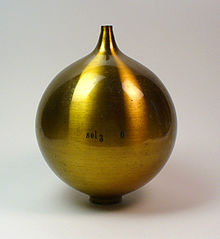                   ______f = v/2π √A/V*lc  = de geluidssnelheid in het gas (in lucht ca 343 meter/seconde bij 20 graden Celsius)S  = het oppervlak van de opening in m²l  = de lengte van de hals in mV  = het afgesloten volume in m3ToepassingenDe helmholtzresonator wordt gebruikt in luidsprekerboxen om meer lage tonen te kunnen weergeven. Helmholtzresonantie is ook van toepassing in de klankkast van snaarinstumenten zoals de gitaar en de viool, en in akoestische filters.OnderzoeksvraagWat is het verband tussen de frequentie en de hoeveelheid water in de fles?HypotheseWij verwachten een lineair verband. Dus hoe meer lucht er in de fles zit, hoe lager de ontstane frequentie. Wij verwachten dit omdat als we nu in de fles blazen, en we er steeds meer water in doen, de toon alsmaar hoger wordt en niet lager.WerkwijzeBenodigdhedenMicrofoonFles met een smalle halsLaptop met het programma coach6TrillingsmeterMaatcilinderWaterOpstelling	Microfoon (1)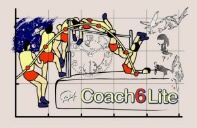 	Fles (2)	Laptop met coach6 (3)	Trillingsmeter (4)ProefomschrijvingVul een fles met 200 ml water. Sluit het microfoontje en de trillingsmeter aan op een computer met coach6. Open coach6. Blaas in de fles en hou het microfoontje er dicht bij. Klik op het start knopje als je een constante klank hebt gevormd. Blijf met een constant blazen totdat coach6 stopt met het tekenen van de rode lijn. Zoom in op de toppen van de grafiek. Noteer als het duidelijke toppen, zonder uitschieters (toppen die opvallend dicht op een andere top zit of opvallend hoog of laag is) zijn, de tijd bij de eerste top en de tijd bij de laatste top en hoeveel toppen er tussen zitten. Herhaal het blazen en aflezen alleen voeg na elke keer 100 ml water toe. Blijf dit herhalen totdat de fles (bijna) vol zit.ResultatenWe hebben met de trillingen en de tijd de trillingstijd berekent, daaruit hebben we de frequenties bekent. Hieruit kwam grafiek en tabel 1. De lijn moet een aflopende lineaire lijn zijn dus er is waarschijnlijk iets mis gegaan toen we de proef uitvoerde bij 575 * 10^-3 L en bij 275 * 10^-3 L. Die resultaten gaan we daarom weglaten. Hier komt grafiek en tabel 2 uit. Hier is ook een lineair verband te zien (de stippellijn).We hebben de frequenties berekend door 1 te delen door de hoe lang 1 trilling duurde. We hebben berekend hoelang de 1 trilling te doen door de begintijd van de eindtijd af te trekken en dan te delen door hoeveel trillingen er in die tijd hebben plaats gevonden. Voorbeeld van de berekening bij 875 ml lucht in de fles:0,59115-0,24660=0,344550,34455/17=0,020267651/0, 02026765 =49,33971 HzIn de bijlage staan alle ruwe resultaten.NabesprekingConclusieHet verband tussen de frequentie en de hoeveelheid lucht die in de fles zit is een lineair verband. Hoe meer lucht er in de fles zit hoe lager de frequentie. In de hypothese dachten we dat er een lineair verband zou ontstaan. We hadden het dus goed in de hypothese.Vergelijking theorie met praktijkDe formule die we als theorie hebben is: 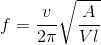 Voorbeeld berekening bij 775 ml lucht in de fles:v=343m/sA=0,122m^2V=7,75*10‾⁴ m^3l=0,0355 mf=3,63*10^3 HzAls je de frequentie berekend zoals wij dat gedaan hebben met onze resultaten krijg je als frequentie 59,910134 Hz. Er zit een groot verschil tussen de frequentie die we kregen door te meten en de frequentie die we kregen door te berekenen. Hier kunnen verschillende verklaringen voor zijn:De formule voor helmholtz-resonatoren klopt niet. Deze formule klopt waarschijnlijk wel dus deze verklaring is heel onwaarschijnlijkEr waren meer trillingen dan wij geteld hadden maar die trillingen zagen we niet in de grafiek in coach omdat de toppen niet allemaal even hoog kwamen. We zoemde namelijk alleen maar in op de bovenkant van de grafiek, omdat je ander de toppen niet duidelijk kon tellen. De lagere toppen zagen we dus niet.We hebben verkeerde metingen gedaan voor de gegevens die we in moeten vullen bij de formule voor de helmholtz-resonatoren (v, A, V, of l). We kunnen ook verkeerde gegevens hebben gehaald uit coach.Meetonnauwkeurigheden.Bij 575ml en 275ml lucht in de fles was er iets erg mis gegaan met de metingen. We vermoeden dat het kwam doordat we die keren verkeerd hebben geblazen. Die hadden we kunnen voorkomen door meerdere metingen te doen, wat sowieso wel een goed plan was geweest omdat je resultaten dan betrouwbaarder en nauwkeuriger zijn. Ons voorstel voor een vervolg onderzoek is om de proef te herhalen maar dan met meerdere metingen per hoeveelheid lucht in de fles.Bijlage875 ml lucht in de fles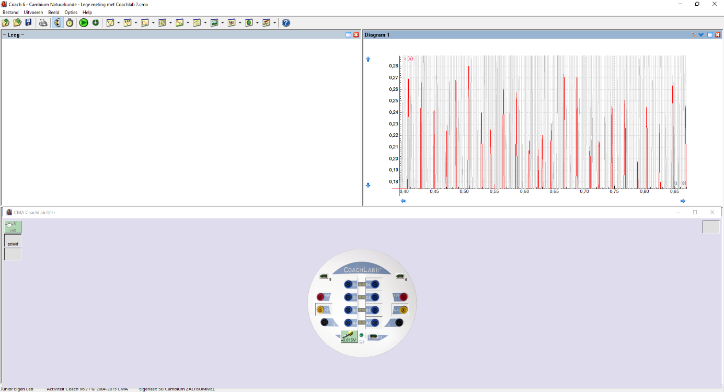 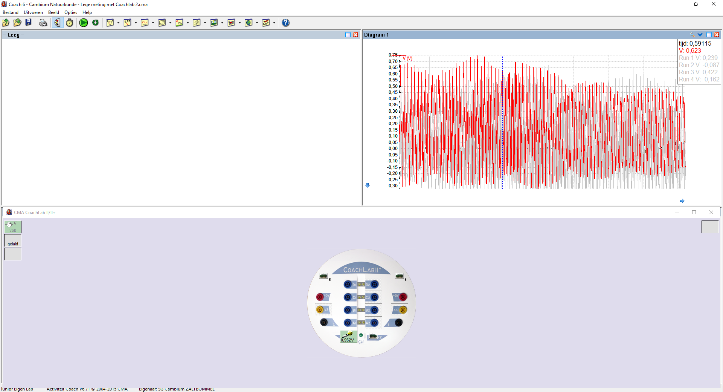 Tijd: 0,24660V: 0,60517 trillingen later:Tijd: 0,59115V: 0,623Diepte tot water: 23,6 cmFrequentie: 49,3397184775 ml lucht in de fles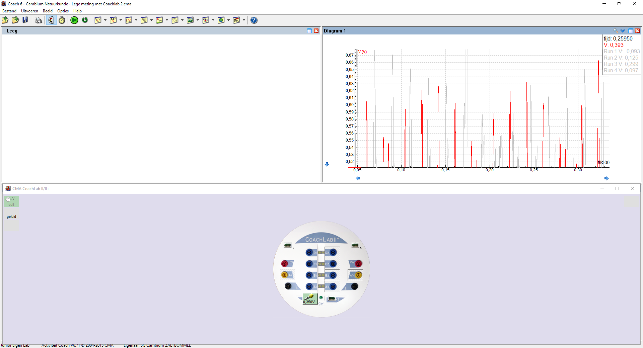 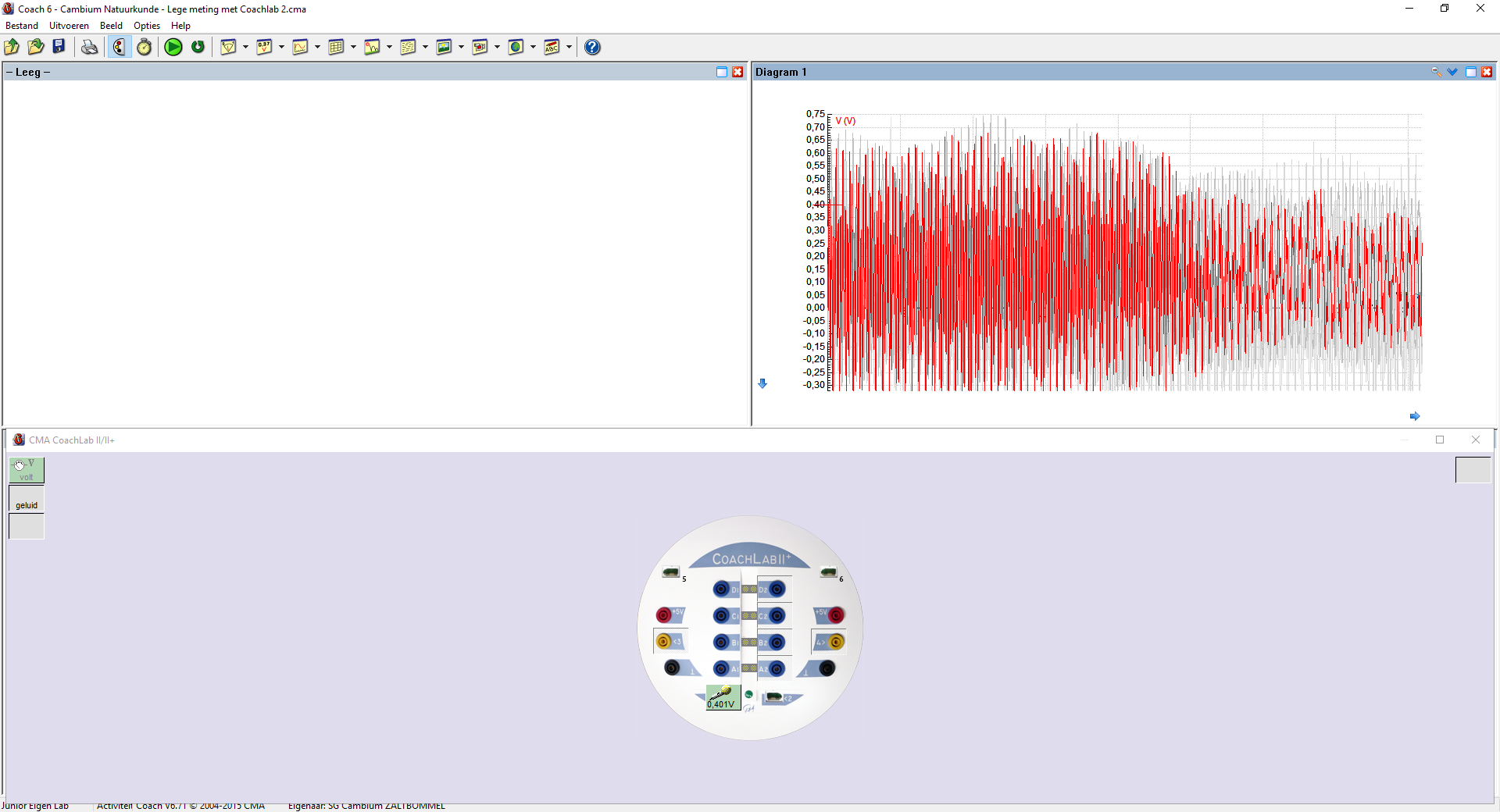 Tijd: 0,06075V: 0,59512 trillingen later:Tijd: 0,26105V: 0,595Diepte tot water: 19,1 cmFrequentie: 59,910134 Hz675 ml lucht in de fles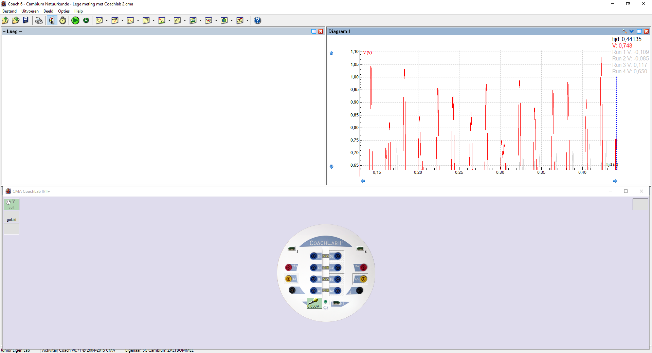 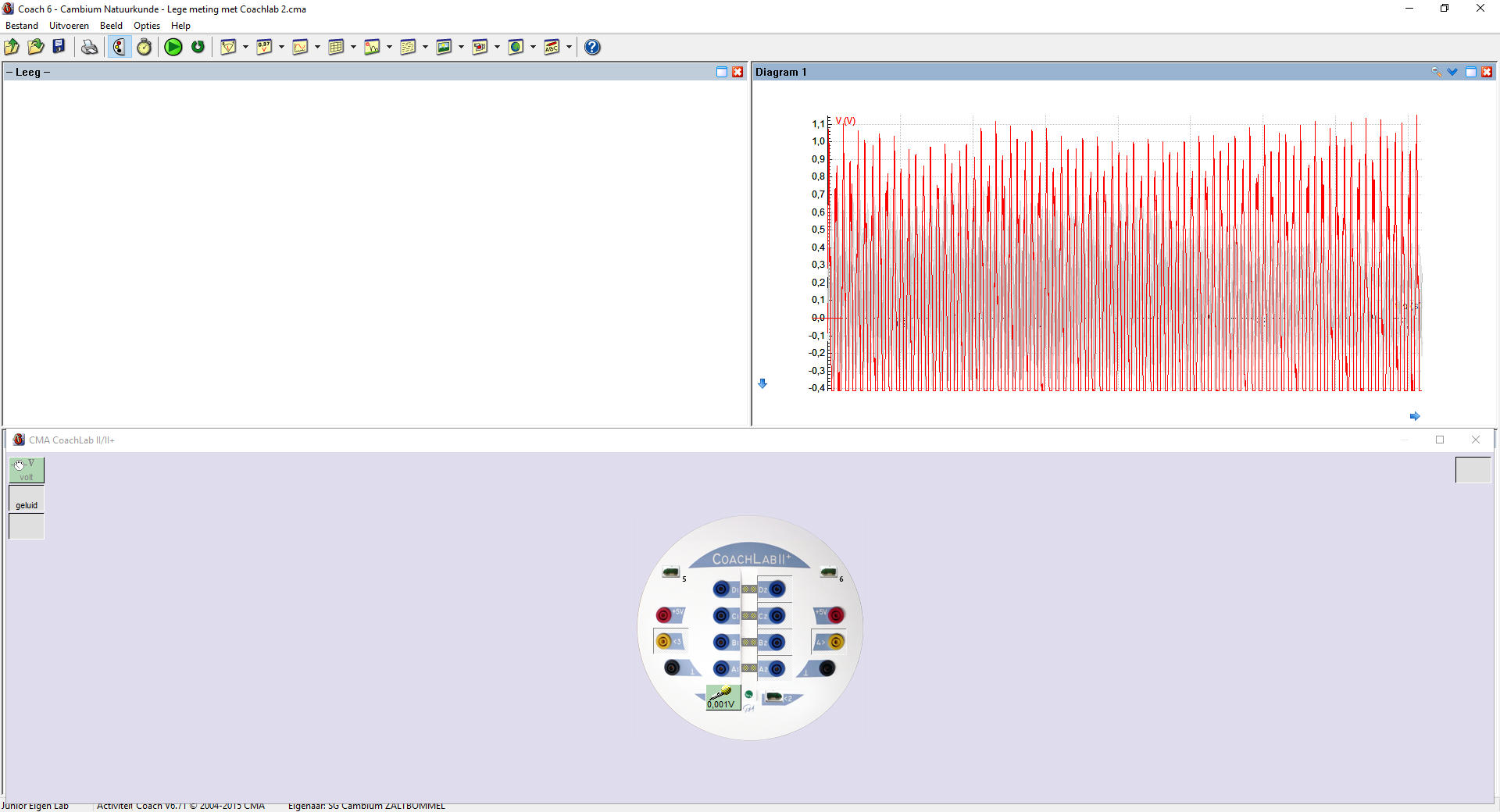 Tijd: 0,32355V: 0,9816 trillingen later:Tijd: 0,44135V: 0,748Diepte tot water: 19,1cmFrequentie: 50,9337860 Hz575 ml lucht in de fles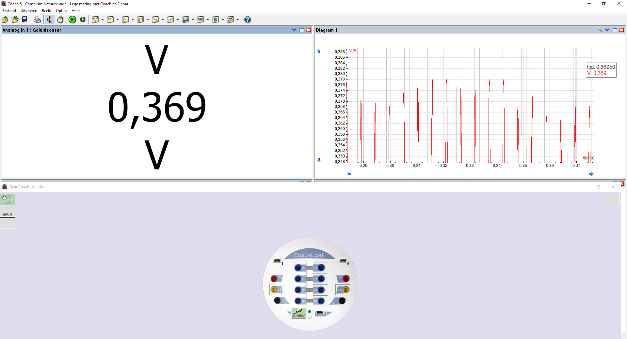 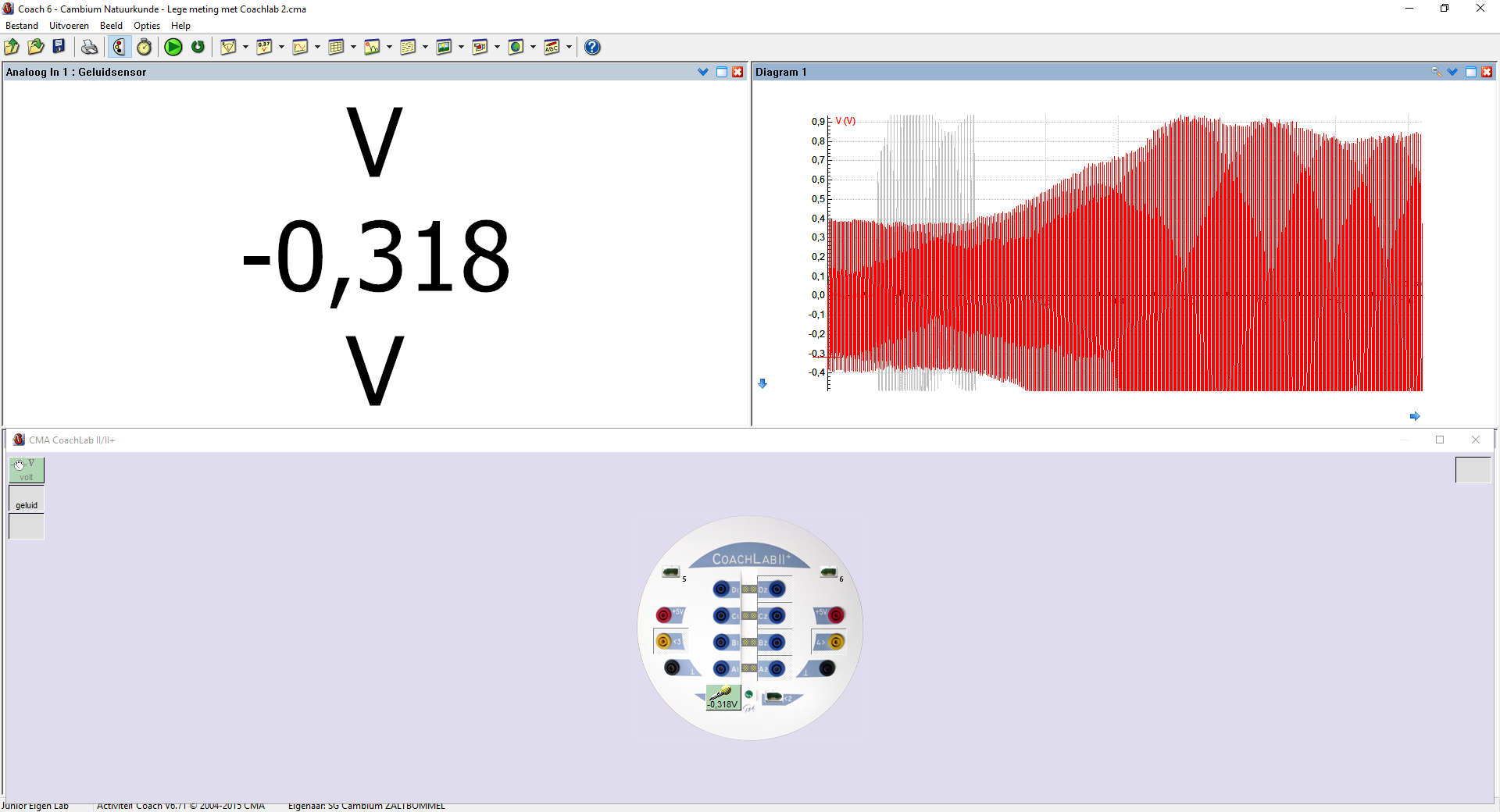 Tijd: 0,28885V: 0,37115 trillingen later:Tijd: 0,36950V: 0,369Diepte tot water: 17,0 cmFrequentie: 185,988840 Hz475 ml lucht in de fles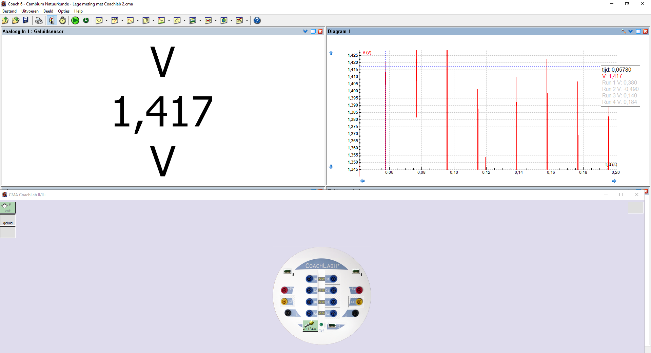 Tijd: 0,05780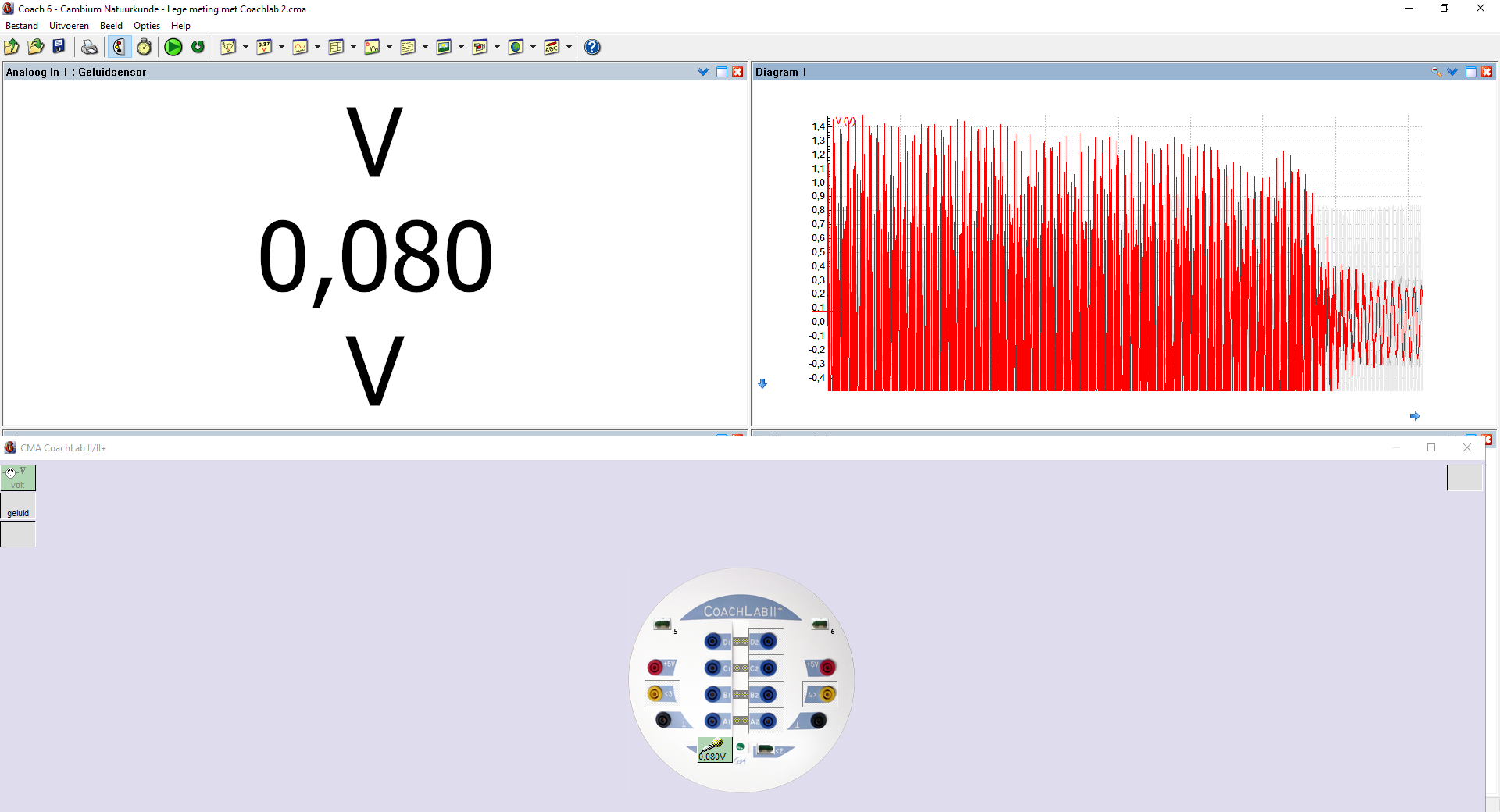 V: 1,4176 trillingen later:Tijd:0,17635V: 1,393Diepte tot water: 14,8 cmFrequentie: 50,6115563 Hz375 ml lucht in de fles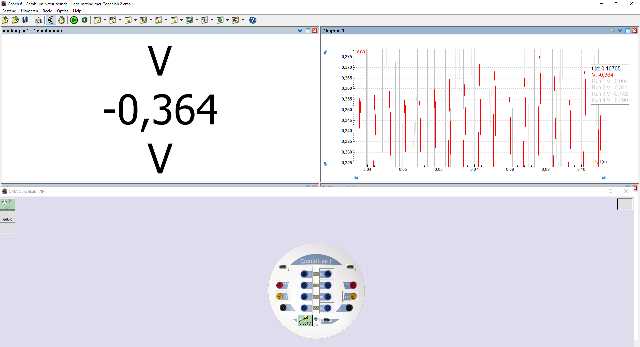 Tijd: 0,03795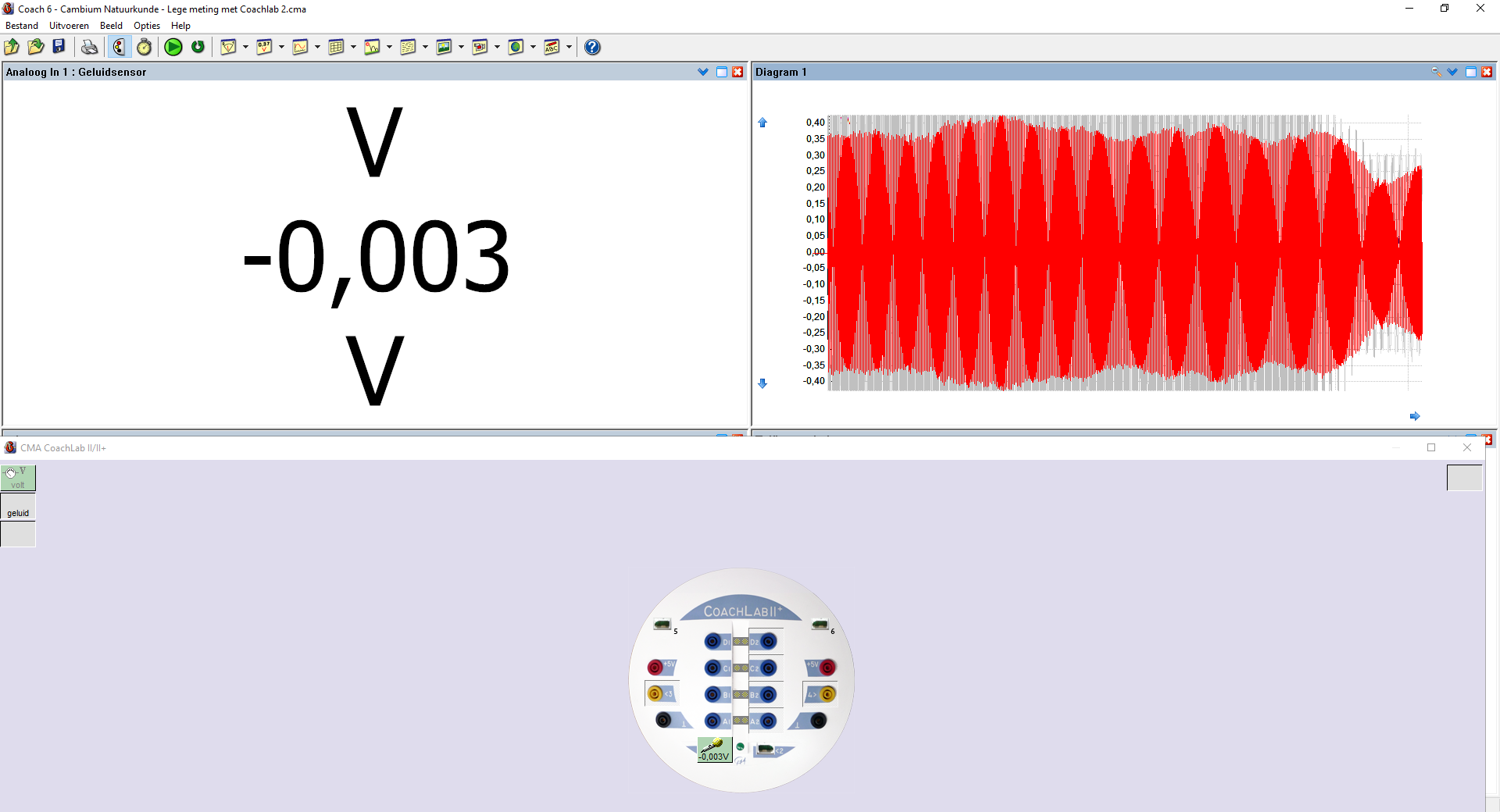 V: 0,35714 trillingen later:Tijd: 0,09660V: 0,353Diepte tot water: 12,6 cmFrequentie:15,0853941 Hz275 ml lucht in de fles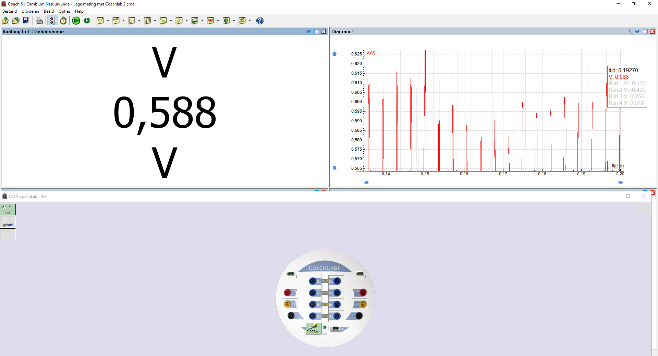 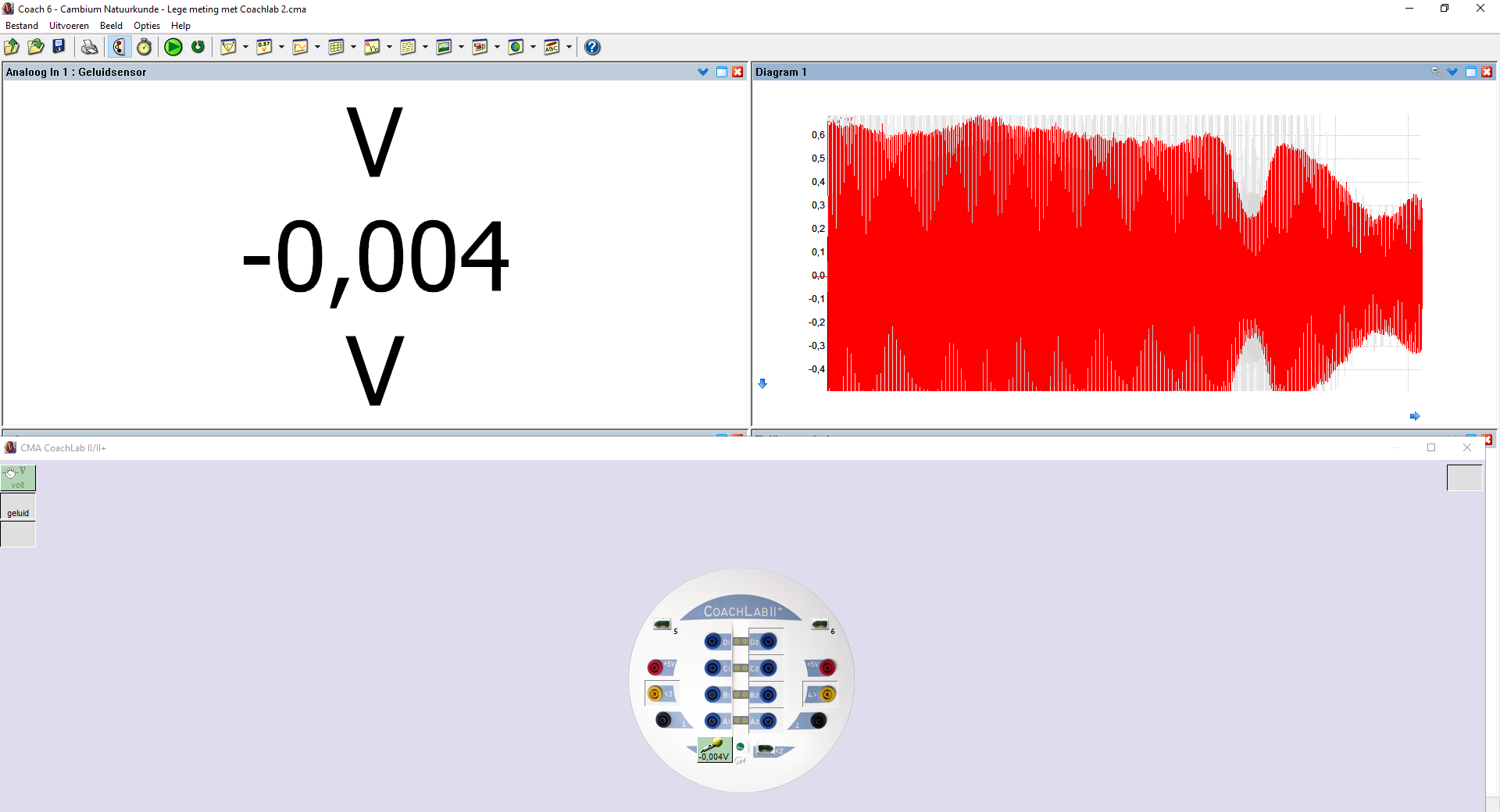 Tijd: 0,13560V: 0,61016 trillingen later:Tijd: 0,19270V: 0,588Diepte tot water: 10,5 cmFrequentie: 180,21025 HzBronnenGeraadpleegd op 29-10-2018, encyclo, auteur onbekend.https://www.encyclo.nl/begrip/resonatorGeraadpleegd op 29-10-2018, wikipedia, auteur onbekend.https://nl.wikipedia.org/wiki/HelmholtzresonatorGeraadpleegd op 31-10-2018, cma-science, auteur onbekend.https://cma-science.nl/downloads-2/software-coach-programs/coach-6-lite-englishTaakverdelingTabel 1Tabel 1*10^-3 LiterFrequentie(Hz)87549,3397277559,9101367550,93379575185,988447550,6115637515,08539275180,2103Tabel 2Tabel 2*10^-3 LiterFrequentie (Hz)87549,3397277559,9101367550,9337947550,6115637515,08539MadeliefEvelienVoorbladXInhoudsopgaveXBladzijdenummersXLiteratuuronderzoekXOnderzoeksvraagXHypotheseXBenodigdhedenXOpstellingXProefomschrijvingXResultatenXVerwerkingXNabesprekingXBronnenXDankwoordX